五步聆聽式對話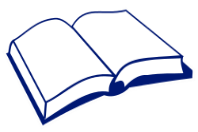 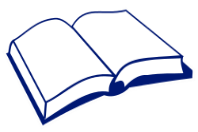 